Климова Наталья Васильевнаучитель английского языкаМуниципальное бюджетное образовательное учреждение«Средняя общеобразовательная школа №8» г. КудымкараПедагогический стаж - 6 месяцев«Видеоматериалы как средство обучения говорению на уроках английского языка в начальной школе»АННОТАЦИЯТема работы: Видеоматериалы как средство обучения говорению на уроках английского языка в начальной школе.Цель исследования: изучение результативности использования технологии видеоматериалов при обучении учащихся начальной школы иноязычному говорению.Задачи исследования: Изучить научную и методическую литературу по названной теме.Проанализировать содержание и методический аппарат УМК по английскому языку для обучающихся начальной школы.Разработать тематику видеоматериалов для учащихся начальной школы.Апробировать разработанный материал на уроках английского языка.Проанализировать результаты апробации и выработать рекомендацииВыводы: Степень актуальности и целесообразности применения видеоматериалов весьма высока. Правильно организованная работа с видеоматериалами позволяет добиваться максимальной эффективности учебного процесса.Использование видеоматериалов способствует развитию мотивированности речевой деятельности обучаемых и развитию навыков говорения.  Практическое применение: Материал будет интересным для учителей английского языка, работающих не только в начальной школе, но и в основной.Сценарии уроков, приложенные к статье, могут быть использованы учителями английского языка.Опираясь на представленные материалы, учителя школ могут расширить круг своих знаний в области преподавания иностранных языков и опробовать на практике представленную технологию.В статье обобщён небольшой опыт работы автора по использованию видеоматериалов   как средства обучения говорению на уроках английского языка в начальной школе.Ключевые слова: видеоматериалы, требования к видеоматериалам,  говорение, трудности говорения,  развитие навыков говорения,  универсальные учебные действияИностранный язык – один из важных и относительно новых предметов в системе подготовки современного младшего школьника в условиях поликультурного и полиязычного мира.  Согласно требованиям Федерального государственного образовательного стандарта (ФГОС) целью современной системы образования является формирование универсальных учебных действий, обеспечивающих школьникам умение учиться, способность к саморазвитию и самосовершенствованию. Английский язык, обучение которому начинается во 2 классе, предоставляет определённые возможности для формирования универсальных учебных действий (УУД)Достижение этой цели невозможно без использования современных педагогических технологий в частности, таких, как видетехнологии. Анализ методического аппарата используемых в учебном процессе УМК, показал отсутствие видеоматериалов, а также недостаточную разработанность методики их применения при обучении английскому языку. Это явилось основанием для подготовки видеоматериалов и разработки сценарий уроков с их использованием. Цель: выявление результативности использования технологии видеоматериалов при обучении учащихся начальной школы   иноязычному говорению.Термин «универсальные учебные действия» означает умение учиться, т.е. способность субъекта к саморазвитию и самосовершенствованию путём сознательного присвоения нового социального опыта [1, с.27].При изучении иностранного языка на начальном этапе большое внимание уделяется устноречевому общению, в котором первостепенную роль играет говорение.  В процессе говорения формируется представление о себе как о личности, когда он кратко рассказывает о себе на английском языке (озвучивает имя, возраст, любимые занятия и т.п.), при инсценировке сказок, при разыгрывании диалогов, при составлении рассказа по цепочке, по опорной схеме, по картинкам, при ответах на вопросы учителя. [2, с.267]  Говорение связано с выбором того, что сказать и, как сказать. Поэтому часто сопровождается определенными трудностями, возникающими у учащихся. Этот вопрос рассматривается как в отечественной, так и в зарубежной методике. Например, Пенни Ур, всемирно известный методист, автор знаменитых книг по методике преподавания английского языка, выделяет 4 основных вида трудностей, которые препятствуют успешному овладению иноязычной речью:Психологический дискомфорт учащихся, который связан со страхом ошибок, критическим отношением, застенчивостью. Учащимся нечего сказать по обсуждаемой теме из-за недостатка информации.  Неравный уровень участия в общении. Недостаточный запас лексических и грамматических средств для выражения своих мыслей. [3, с. 166]Обучение говорению осуществляется либо на основе текста в форме монолога или диалога, либо без опоры на конкретный текст. В данном случае, как отправной момент, используются поговорки, иллюстрации, пословицы. Особое место занимают видеоматериалы.Видеоматериалы – это аудиовизуальные пособия, которые организованы тематически и представляют собой видеоинформацию, которая способствует достижению практических, образовательных и воспитательных целей обучения. [5, с. 183]С точки зрения учителей-практиков, видеоматериалы создают дополнительную языковую среду и воспроизводят речевую ситуацию звуковыми и зрительными средствами. За короткий промежуток времени, отведенный на просмотр видеоматериалов, учащийся получает большой объем информации сразу по двум каналам: зрительному и слуховому. Зрительный ряд помогает лучше запомнить языковые структуры, расширить вокабуляр и стимулирует развитие речевых навыков (говорения). Кроме того, использование видео на уроке позволяет повысить мотивацию и активность, создать комфортную среду, способствует интенсификации обучения и создает условия для самостоятельной работы учащихся.При подготовке видеоматериалов для проведения уроков необходимо соблюдать ряд требований: к съемке, к сюжету, к речи персонажей, к языку, к длительности сюжета, к содержанию. [4, с.221]Выделяют три основных этапа работы с видеоматериалами: подготовительный этап (pre-viewing), просмотровый (while-viewing), послепросмотровый этап (post-viewing). На подготовительном этапе необходимо мотивировать учащихся, снять возможные трудности восприятия текста и подготовить учащихся к успешному выполнению задания путем вопросов, прогнозирующих содержание текста. Цель второго этапа: уяснение учащимися содержания фильма, активизация речемыслительной деятельности учащихся.  На третьем этапе организуется речевая творческая деятельность учащихся.Мной разработано 9 уроков для 2, 3 и 4 классов, которые вошли в сборник «Сценарии уроков обучения говорению с использованием видеоматериалов на уроках английского языка в начальной школе» (Авторы: Климова Н.В., Старкова Л.Ю. Рецензент: Котова А.К. ГБПОУ «Кудымкарский педагогический колледж», 2016). Для определения тематики мной был сделан анализ содержания УМК В.П. Кузовлева «English» для начальной школы. Результаты анализа послужили основой для разработки сценариев. Все конспекты составлены с учетом требований ФГОС НОО, имеют определенную структуру и методическое сопровождение. Видеофрагменты, разработанные в соответствии с темой урока, представляет собой смонтированную нарезку мини-фрагментов из разных источников. Работа с каждым фрагментом построена поэтапно, с учетом требований, которые предъявляются к работе с видеоматериалами.Часть   сценариев из сборника апробирована. Например, к уроку открытия нового знания по теме «Today is Friday» составлен видеофрагмент на основе мультипликационного сериала «Маша и медведь». Видеоматериал представляет собой серию из 7 фрагментов (по количеству дней недели). При демонстрации   фрагмента (в начале каждого) появляется название дня недели на английском языке, а содержание отражает деятельность Маши на протяжении недели. Перед просмотром фрагмента на подготовительном этапе проводится работа по снятию лексических трудностей при помощи лексических карточек. Просмотровый этап предполагает два этапа:I - ученики, просматривая действие, проговаривают лексический материал.II – учащимся предлагается соотнести день недели и деятельность, которую осуществлял главный персонаж (Приложение1. Рисунок 1).  Для самопроверки предлагаются ключи.Для закрепления лексики учащиеся самостоятельно, на основе опорной схемы, выполняют задания на карточках find the mistakes, где им необходимо найти ошибки (Приложение1. Рисунок 2).  При помощи «ключей» на экране можно организовать как само-, так и взаимопроверку.Для того, чтобы обеспечить выход в речь, используются вербальные опоры в виде схемы (Приложение 1. Рисунок 3).  Ученикам с невысоким уровнем обученности можно использовать лексические карточки. Учащиеся просматривают часть видеофрагмента и говорят о том, что делает Маша в понедельник. F.e. оn Monday Masha sews on a machine. Как результат, ученики рассказывают, чем они занимаются в один из дней недели (Приложение 1. Рисунок 4).Когда видеоматериал интересен, у учащихся развивается самомотивация, которая стимулируется силой впечатления и эмоционального воздействия, и ученики непроизвольно запоминают дни недели, а также слова, обозначающие виды деятельности, которые мы осуществляем ежедневно. К теме «What are they like?» смонтирован видеоматериал, состоящий из двух частей, который способствует развитию навыков монологической речи. Первая часть, используемая на подготовительном этапе, знакомит учащихся с необходимым набором лексики по теме «Character» при помощи обучающего видеоролика. После его просмотра, учащиеся работают с индивидуальными лексическими карточками. Цель этого вида деятельности -  снятие лексических трудностей. Вторая часть представляет собой фрагменты мультипликационного фильма «Cinderella», где наглядно показаны разные черты характера персонажей.На втором этапе, перед просмотром фрагментов из мультипликационного фильма «Cinderella», учащиеся получают задание – увидеть и запомнить черты характера всех главных героев. После просмотра проходит анализ увиденного с помощью вопросно-ответных упражнений. Этот метод   дает возможность учащимся более точно понять просмотренный видеофрагмент. По ходу анализа идет работа у доски (распределение карточек с чертами характера - «Cinderella», «Stepmother and stepsisters») с последующим комментированием.На послепросмотровом этапе организуется речевая творческая деятельность учащихся.  Для достижения этой цели учащимся предлагается заполнить пропуски в письме от главных героев (Приложение1. Рисунок 5). Поскольку все слова для учащихся на данном уроке новые, при выполнении задания им разрешается использовать индивидуальные лексические карточки, а также карточки на доске. По окончании самостоятельной работы, учащиеся выражают свое отношение к героям сказки при помощи опорной схемы на слайде: назвать героя, который понравился или не понравился. Ответ прокомментировать, используя новые слова. Использование видеоматериалов на данном уроке способствовало наглядно визуализировать необходимый речевой материал и, кроме того, имело еще и воспитательный эффект. Таким образом, данная технология учебную деятельность школьников делает не скучной и обязательной, а увлекательной и познавательной.Таким образом, в силах учителя с помощью видеоматериалов и путем подбора интересного, разнообразного материала и упражнений сделать трудоемкий процесс обучения говорению увлекательным, эмоционально-привлекательным, способным поддерживать высокий мотивационный уровень учащихся и формировать устойчивый интерес к изучению иностранного языка.Собственный опыт автора позволяет констатировать:Степень актуальности и целесообразности применения такого средства обучения как видеоматериалы весьма высока.Использование видеоматериалов на уроках английского языка у школьников вызывает большой интерес и способствует индивидуализации обучения, развитию мотивированности речевой деятельности обучаемых, развитию навыков говорения. Учитель может добиться максимальной эффективности учебного процесса и достигнуть поставленной цели.Материалы, опубликованные в сборнике, охватывают темы, подлежащие изучению в начальной школе с использованием разных УМК.  Пособие содержит сценарии уроков, видео- и аудиоматериалы, дидактические материалы, а также презентации на бумажном и электронном носителях.Литература1. Асмолов, А.Г. Как проектировать универсальные учебные действия в начальной школе. От действия к мысли [Текст] / Под ред. А.Г. Асмолова. – М.: Просвещение, 2011. – 151с.2.Качалов, Н.А. Особенности использования аутентичных видеодокументов в обучении иностранному языку/ Н.А. Качалов. // Вестник Томского государственного университета. –2006. -  № 291- С.221-227 [Электронный ресурс].  URL: http://cyberleninka.ru/article/n/osobennosti-ispolzovaniya-autentichnyh-videodokumentov-v-obuchenii-inostrannomu-yazyku(дата обращения 28.01.2017) 3. Соловова, Е.Н. Методика обучения иностранным языкам: базовый курс лекций: пособие для студентов педагогических вузов и учителей / Е.Н. Соловова. – 3-е изд. – М.: Просвещение, 2005. – 239 с.4. Филатов, В.М. Методика обучения иностранным языкам в начальной и общеобразовательной школе: учебное пособие для студентов педагогических колледжей / В.М. Филатов. – Ростов н/Д: Феникс, 2004. – 416 с. 5. Щукин, А.Н. Современные интенсивные методы и технологии обучения иностранным языкам/ А.Н. Щукин. – М.: Филоматис, 2008. – 188 с.Приложение1. Рисунок 1 Приложение1. Рисунок 2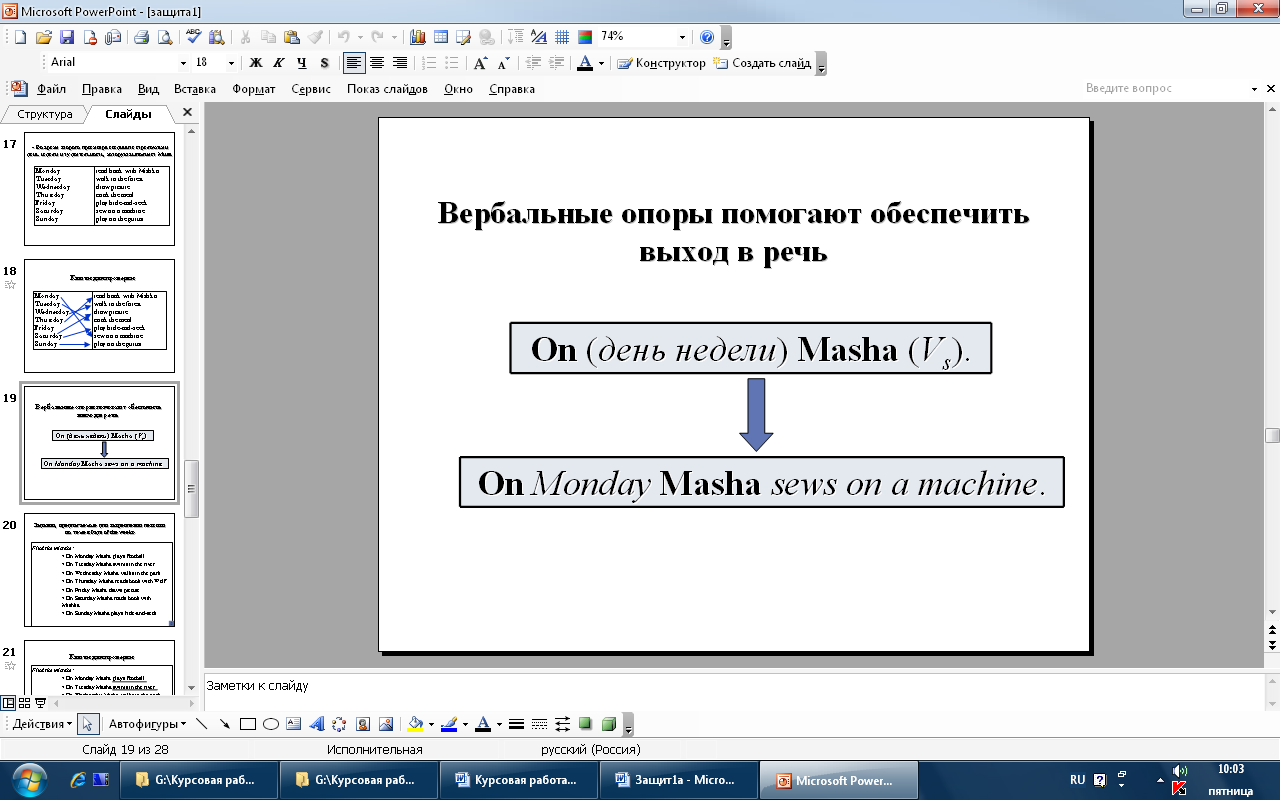 Приложение1. Рисунок 3Приложение1. Рисунок  4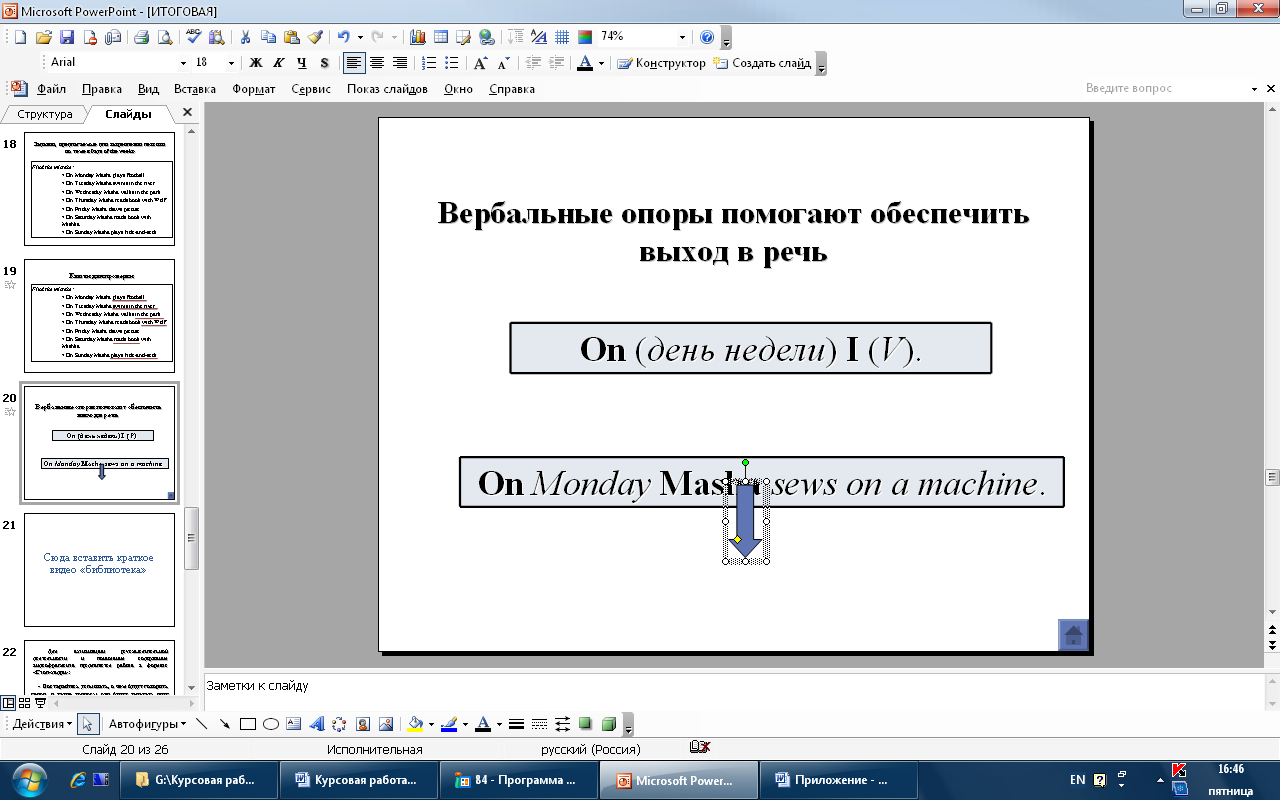 Приложение1. Рисунок 5MondayTuesdayWednesdayThursdayFridaySaturdaySundayread book with Mishkawalk in the forestdraw picturecook the mealplay hide-and-seeksew on a machineplay on the guitar Find the mistakes: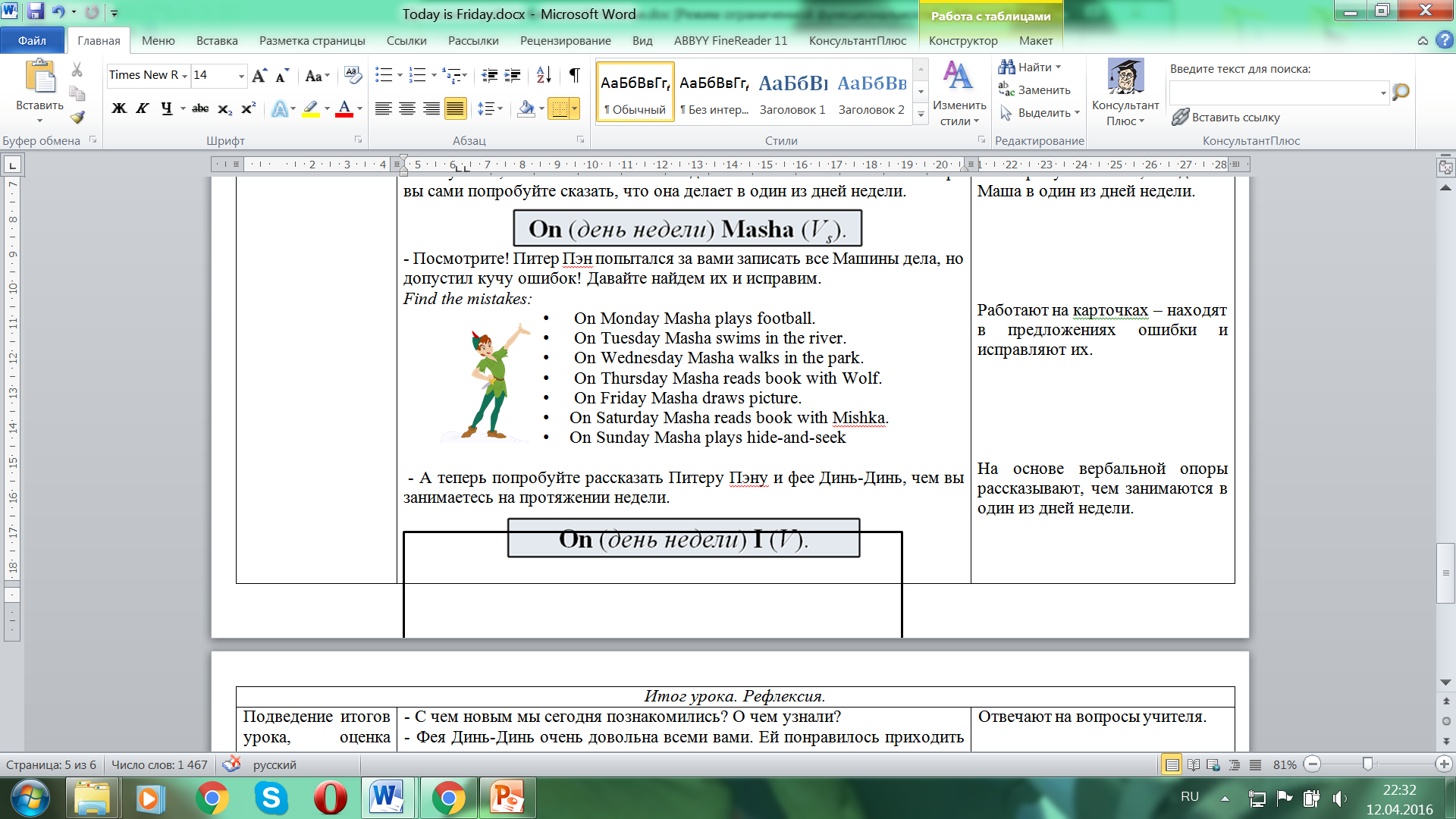  On Monday Masha plays football. On Tuesday Masha swims in the river. On Wednesday Masha walks in the park. On Thursday Masha reads book with Wolfs.    On Friday Masha draws picture. On Saturday Masha reads book with Mishka.  On Sunday Masha plays hide-and-seek. Hello, dear Fairy – godmother! Please, help us! We love our Cinderella so much and want her to be happy!Cinderella is a very nice girl. She is ___________ and ___________. She hasn’t got a mother but she has got a stepmother.  Her stepmother is _____________ and _________. Cinderella has got two stepsisters. Her stepsisters are ___________ and ____________. Help our Cinderella go to the ball. 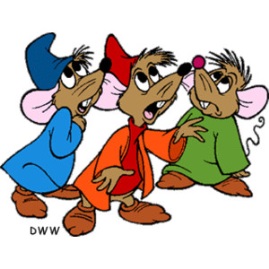 The friends of Cinderella, Mice.